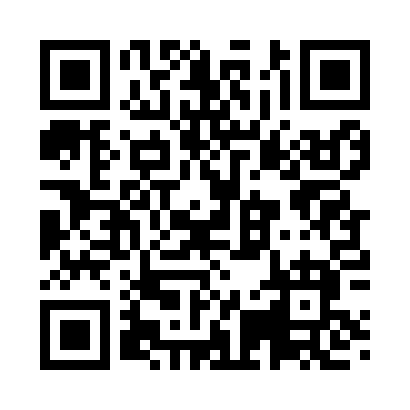 Prayer times for Pondside Acres, Delaware, USAMon 1 Jul 2024 - Wed 31 Jul 2024High Latitude Method: Angle Based RulePrayer Calculation Method: Islamic Society of North AmericaAsar Calculation Method: ShafiPrayer times provided by https://www.salahtimes.comDateDayFajrSunriseDhuhrAsrMaghribIsha1Mon4:075:401:065:028:3110:042Tue4:075:411:065:028:3110:043Wed4:085:411:065:028:3010:044Thu4:095:421:065:028:3010:035Fri4:095:431:065:028:3010:036Sat4:105:431:075:028:3010:037Sun4:115:441:075:028:2910:028Mon4:125:441:075:028:2910:019Tue4:135:451:075:028:2910:0110Wed4:145:461:075:028:2810:0011Thu4:155:461:075:038:289:5912Fri4:165:471:075:038:279:5913Sat4:165:481:075:038:279:5814Sun4:185:481:085:038:269:5715Mon4:195:491:085:038:269:5616Tue4:205:501:085:028:259:5517Wed4:215:511:085:028:259:5518Thu4:225:511:085:028:249:5419Fri4:235:521:085:028:239:5320Sat4:245:531:085:028:239:5221Sun4:255:541:085:028:229:5122Mon4:265:551:085:028:219:4923Tue4:275:551:085:028:209:4824Wed4:285:561:085:028:209:4725Thu4:305:571:085:018:199:4626Fri4:315:581:085:018:189:4527Sat4:325:591:085:018:179:4428Sun4:336:001:085:018:169:4229Mon4:346:011:085:008:159:4130Tue4:366:011:085:008:149:4031Wed4:376:021:085:008:139:38